Содержание1. Рецензия на методическую разработку «Методические рекомендации по организации и проведению конкурса профессионального мастерства теме «Замена тормозных колодок автомобиля УАЗ»………………………………...22. Рецензия работодателя на методическую разработку «Методические рекомендации по организации и проведению конкурса профессионального мастерства по профессии 23.01.03 Автомеханик по теме «Замена тормозных колодок автомобиля УАЗ»………………………..…………………………....3-4 3. Приказ об утверждении методических рекомендаций по организации и проведению конкурса профессионального мастерства по 23.01.03 Автомеханик по теме «Замена тормозных колодок автомобиля УАЗ»….….5-63.1. Состав методической комиссии, жюри………………………………....…..73.2. Список участников……………………………………………………….…..84. Сценарий конкурса…………………………………………………………….94. Методические рекомендации по организации и проведению конкурса профессионального мастерства по профессии по профессии 23.01.03 Автомеханик по теме «Замена тормозных колодок автомобиля УАЗ»….10 -255. Протокол заседания жюри конкурса профессионального мастерства…….266. Приказ о награждении по результатам проведения конкурса профессионального мастерства …………………………………………….27-287. Копии грамот победителей и призеров олимпиад……………………...29-32РЕЦЕНЗИЯна методическую разработку «Методические рекомендации по организации и проведению конкурса профессионального мастерства по профессии 23.01.03 Автомеханик по теме «Замена тормозных колодок автомобиля УАЗ»Данная  методическая разработка содержит рекомендации по   подготовке  и проведению  конкурса профессионального мастерства среди обучающихся техникума  по профессии 23.01.03 Автомеханик.Предложенный вид конкурса профессионального мастерства направлен на повышение качества профессиональной подготовки автомехаников, широкой пропаганды профессии автомеханика, повышения её престижа в современных условиях.Методическая разработка отражает цели, задачи, этапы и регламент конкурса.Приложениями к разработке выступают конкурсные задания: практические задания,  оценочные листы. Предложенный вид конкурса профессионального мастерства направлен на  стимулирование   профессионального и личного   развития обучающихся при  обучении  по профессии 23.01.03 Автомеханик.Опыт проведения конкурсов профессионального мастерства позволяет развивать в участниках конкурса  интерес к будущей   профессиональной деятельности и готовность постоянно совершенствовать свои знания,  умения и навыки,   а так же общественную активность.Рецензируемые методические рекомендации могут быть использованы мастерами производственного обучения и преподавателям специальных дисциплин при решении основных задач профессионального образования, в том числе формирование профессиональных компетенций обучающихся.Рецензент:Боровик С.В., заместитель директора по УМРРЕЦЕНЗИЯна методическую разработку «Методические рекомендации по организации и проведению конкурса профессионального мастерства по профессии 23.01.03 Автомеханик по теме «Замена тормозных колодок автомобиля УАЗ»В работе представлен опыт подготовки и проведения конкурса профессионального мастерства «Лучший автомеханик» среди студентов по профессии 23.01.03 Автомеханик.Методическая разработка отражает цели и задачи, этапы и регламент конкурса. Предложенный вид конкурса профессионального мастерства направлен на повышение качества профессионального обучения, пропаганду  рабочих профессий, совершенствование  форм, методов и  средств   производственного обучения в техникуме. Приложениями к разработке выступают конкурсные задания: практические задания,  оценочные листы. Предложенный вид конкурса профессионального мастерства направлен на  стимулирование   профессионального и личного   развития при  обучении  по профессиям.Опыт проведения конкурсов профессионального мастерства позволяет развивать в участниках конкурса  интерес к будущей   профессиональной деятельности и готовность постоянно совершенствовать свои знания,  умения и навыки,   а так же общественную активность. Для решения этих задач разработчик, Габайдулина Елена Анатольевна, мастер производственного обучения, создает условия для приближения знаний полученных обучающимися, к их практической деятельности, избранной профессии, изучению новых производственных технологий, освоению современного оборудования за счет учебно-производственной структуры, которая, используя имеющиеся традиции, являются нишей для социальной защиты молодежи от ударов рынка. Эффективным способом поиска талантливых, постоянно дерзающих молодых людей является конкурс профессионального мастерства.Рецензируемая методическая разработка может быть использована мастерами производственного обучения и преподавателям специальных дисциплин при решении основных задач профессионального образования, в том числе формирование профессиональных компетенций обучающихся.Рецензент: Рогаченко С.М., генеральный директор ООО «Семерочка»Министерство образования и науки Хабаровского краяКраевое государственное бюджетное профессиональное образовательное учреждение «Николаевский-на-Амуре промышленно-гуманитарный техникум»ПРИКАЗ«___»___ 2015 г.                                                                                                 №                                                                                                г. Николаевск-на-АмуреОб утверждении методических рекомендаций по организации и проведению конкурса профессионального мастерства по профессии 23.01.03 Автомеханик по теме «Замена тормозных колодок автомобиля УАЗ» среди студентов в краевом государственном бюджетном образовательном учреждении среднего профессионального образования «Николаевский-на-Амуре промышленно-гуманитарный техникум»В целях повышение качества профессиональной подготовки молодых рабочих по профессии 23.01.03 АвтомеханикПРИКАЗЫВАЮ:1. Утвердить методические рекомендации по организации и проведению конкурса профессионального мастерства по профессии 23.01.03 Автомеханик по теме «Замена тормозных колодок автомобиля УАЗ» в краевом государственном бюджетном образовательном учреждении среднего профессионального образования «Николаевский-на-Амуре промышленно-гуманитарный техникум».3. Утвердить состав методической комиссии и жюри конкурса профессионального мастерства (ПРИЛОЖЕНИЕ 1).4. Утвердить список участников конкурса (ПРИЛОЖЕНИЕ 2).4. Ответственность за исполнение настоящего приказа возложить на заместителя директора по учебно-методической работе на С.В.Боровик как организатора олимпиадного движения «Олимпий-ка» в техникуме.5. Контроль за исполнением настоящего приказа восставляю за собой.Директор                                                                                     Р.Н.ДыдочкинаПРИЛОЖЕНИЕ 1Состав методической комиссииГабайдулина Е.А., мастер производственного обучения.Состав жюриБоровик С.В., заместитель директора по УМР; председатель жюри;Румянцева О.А., заместитель директора по УПР;Мурзагалиева О.А., старший методист;Кайдалов А.Ю., старший мастер;Долотов В.Т., преподаватель специальных дисциплин;Радченко И.В., механик психнервологического интерната ПРИЛОЖЕНИЕ 2Состав участников конкурса профессионального мастерстваСценарий конкурса профессионального мастерства1.Торжественное открытие2. Презентация профессии3. Домашнее задание4. Практическая часть конкурса5. Подведение итоговМинистерство образования и науки Хабаровского краяКраевое государственное бюджетное профессиональное образовательное учреждение  «Николаевский-на-Амуре промышленно-гуманитарный техникум»УТВЕРЖДЕНЫЗаместитель директора по УМР________________С.В.Боровик«___»________________ 2014 гМЕТОДИЧЕСКИЕ РЕКОМЕНДАЦИИ ПО ОРГАНИЗАЦИИ И ПРОВЕДЕНИЮ КОНКУРСА ПРОФЕССИОНАЛЬНОГО МАСТЕРСТВА ПО ПРОФЕССИИ 23.01.03 АВТОМЕХАНИК ПО ТЕМЕ «ЗАМЕНА ТОРМОЗНЫХ КОЛОДОК АВТОМОБИЛЯ УАЗ»2015Методические рекомендации по организации и проведению конкурса профессионального мастерства по профессии 23.01.03 Автомеханик  по теме  «Замена тормозных колодок автомобиля УАЗ»Рассмотрены                                                      Согласованы на заседании ПЦК профессий                           Заместитель директора по УПР технического профиля    			         «____»_______________201__г                                                                                    Протокол № ____                                                  ____________   О.А.Румянцеваот «___»_________________201__г                 председатель ПЦК __________________Н.В.Абрамова         Разработчик:Габайдулина Е.А.,мастер производственного обученияРецензенты:Боровик С.В., заместитель директора по УМР,С.М.Рогаченко, ген. директор ООО «Семерочка»В работе представлен опыт подготовки и проведения конкурса профессионального мастерства среди обучающихся по профессии 23.01.03 Автомеханик. Методическая разработка отражает цели и задачи, этапы и регламент конкурса. Данные методические рекомендации могут оказать помощь мастерам производственного обучения при подготовке и проведению конкурсов профессионального мастерства по другим профессиям, на уроках учебной практики.Методические рекомендации будут интересны и полезны как мастерам производственного обучения, так и преподавателям специальных дисциплин, которые решают основные задачи профессионального образования, в том числе формирование профессиональных компетенций обучающихся.СодержаниеВведениеПаспорт методической разработки конкурса профессионального мастерстваОрганизация и проведение конкурсаI. Конкурсное заданиеII. Ход конкурсаIII. Информационное обеспечениеПриложение А. Карта технологического процесса замены тормозных колодок автомобиля УАЗПриложение Б. Критерии оценокПриложение В. Список участников конкурса профессионального мастерстваПриложение Г. Ведомости оценки выполнения заданийВВЕДЕНИЕКонкурс профессионального мастерства по профессии 23.01.03 Автомеханик проводится ежегодно краевым государственным бюджетным профессиональным образовательным учреждением «Николаевский-на-Амуре промышленно-гуманитарный  техникум».Порядок проведения конкурса профессионального мастерства определяется согласно утвержденного графика проведения конкурсов профессионального мастерства на учебный год, рассматривается на предметно-цикловой комиссии профессий технического профиля, согласовывается с заместителем директора по учебно-производственной работе.Конкурс представляет собой очные соревнования, предусматривающие выполнение конкретных заданий, с последующей оценкой качества, времени и других критериев, проводимые в течение определенного периода и завершающиеся церемонией чествования победителей.Участники конкурса должны продемонстрировать практическую подготовку, профессиональные умения, владение профессиональными терминами, умение на практике применять современные технологии.ПАСПОРТ МЕТОДИЧЕСКОЙ РАЗРАБОТКИ КОНКУРСА ПРОФЕССИОНАЛЬНОГО  МАСТЕРСТВА1. Область применения методической разработки конкурсаМетодическая разработка конкурса профессионального мастерства по теме «Замена тормозных колодок автомобиля УАЗ» по  профессии 23.01.03 Автомеханик представляет собой реализацию очных соревнований, предусматривающих выполнение художественного и практического заданий, с последующей оценкой качества, времени и других критериев, проводимые в течение определенного периода и завершающиеся церемонией чествования победителей (или участия в региональном конкурсе мастерства) в части освоения основного вида профессиональной деятельности (ВПД): Техническое обслуживание и ремонт автотранспорта и соответствующих профессиональных компетенций (ПК):1. Диагностировать автомобиль, его агрегаты и системы.2. Выполнять работы по различным видам технического обслуживания.3. Разбирать, собирать узлы и агрегаты автомобиля и устранять неисправности.4. Оформлять отчетную документацию по техническому обслуживанию.Методическая разработка конкурса профессионального мастерства может быть использована на уроках учебной практики.2. Цели и задачи конкурса – требования к результатам проведения конкурса В результате проведения конкурса должно быть выявлено улучшение качества первоначальных практических профессиональных умений. В  соответствии с ФГОС по профессии в рамках профессионального модуля ППКРС по основному виду деятельности ПМ.01 Техническое обслуживание и ремонт автотранспорта:- обучающийся должен иметь практический опыт:- проведения технических измерений соответствующим инструментом и приборами;- выполнения ремонта деталей автомобиля;- снятия и установки агрегатов и узлов автомобиля;- использования диагностических приборов и технологического оборудования;- выполнения регламентных работ по техническому обслуживанию автомобилей.- обучающийся должен уметь:- выбирать и пользоваться инструментами и приспособлениями для слесарных работ;-  снимать и устанавливать агрегаты и узлы автомобиля;- определять неисправности и объём работ по их устранению и ремонту;- определять способы и средства ремонта;- применять диагностические приборы и оборудование;- использовать специальный инструмент, приборы, оборудование;- оформлять учетную документацию3. Результаты освоения профессионального модуля (профессиональных модулей), демонстрируемые участниками конкурсаЗадания конкурса направлены на дальнейшее формирование следующих профессиональных и общих компетенций:ОРГАНИЗАЦИЯ И ПРОВЕДЕНИЕ КОНКУРСАПрофессия: АвтомеханикДата проведения - 25 ноября 2015 годаМесто проведения – Слесарная мастерская ул. Попова, 24КОНКУРСНОЕ ЗАДАНИЕ«Замена тормозных колодок автомобиля УАЗ»Модуль практическийВремя на выполнение – 180 минутКонкурсанту необходимо провести диагностику тормозных систем автомобиля, определить неисправности и устранить.Задание считается выполненным, если все сделано в основное время, в полном объеме.Время начала и окончания выполнения задания (включая паузы и т.п.) проставляет член жюри. Участник должен убедиться в том, что время начала указано корректно.Материальная база:- рабочие места – 4;- спец. одежда;- спец. обувь;- перчатки;- объект ремонта: автомобиль УАЗ – 1 ед;- набор слесарно-монтажного инструмента – 3 комп.Дидактический материал: - технологический процесс замены тормозных колодок (приложение А) - критерии оценок (Приложение Б) - список участников (приложение В) - ведомости выполнения практического задания  (Приложение Г)ТЕХНИКА БЕЗОПАСНОСТИНевыполнение, какого-либо из пунктов техники безопасности может повлечь немедленное исключение конкурсанта из соревнований с обновлением всех полученных баллов.Уточните у члена жюри место расположения медицинской аптечки.Перед работой убедитесь, что весь необходимый инструмент не имеет повреждений корпуса, представляющих опасность для вас и окружающих при его использовании.Разрешено использовать только исправный инструмент.При любых сомнениях в исправности инструмента необходимо немедленно обратиться к члену жюри.При необходимости перемещения тяжелых предметов попросите члена жюри вам помочь.В случае обнаружения, какой - либо реальной или потенциальной опасности на территории зоны проведения конкурса необходимо немедленно сообщить об этом члену жюри.При обнаружении нарушений техники безопасности в процессе выполнения задания, член жюри должен остановить выполнение задания.ХОД КОНКУРСА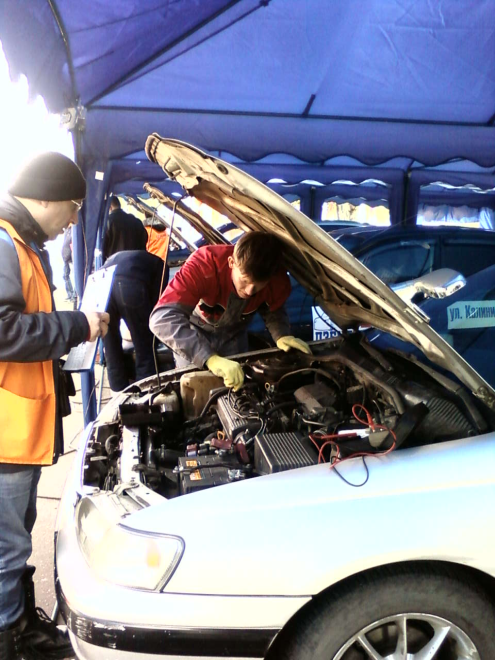 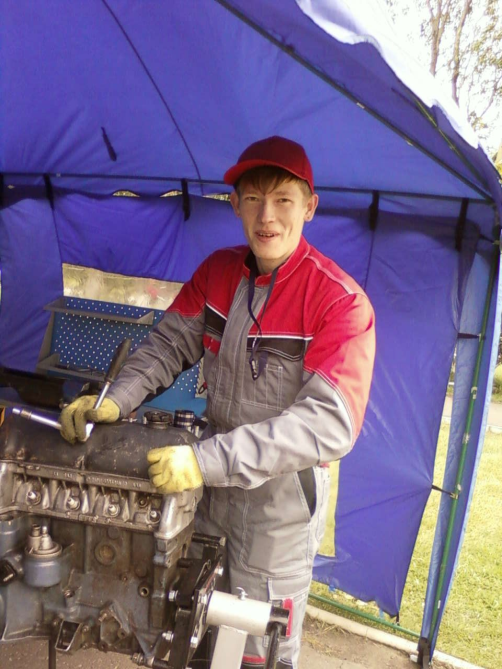 ИНФОРМАЦИОННОЕ ОБЕСПЕЧЕНИЕ ОБУЧЕНИЯ Основные источники: 1. «Автослесарь» - Ю.Т. Чумаченко издательство Феникс Ростов-на-Дону 2009 2. «Грузовые автомобили» - А.В. Родичев издательство Академия 20093. «Допуски, посадки и технические измерения в машиностроении» Учебник для нач. проф. образования С.А. Зайцев издательство Академия 20084. «Слесарное дело» Б.С. Покровский издательство Академия 2008 5. «Техническая механика» Л.И. Вереина учебное пособие издательство Академия 2008 6. «Автомобили. Устройство и техническое обслуживание» А.Г. Пузанков Гриф МО РФ 2007 7. Лабораторно-практические работы по устройству грузовых автомобилей учебное пособие для нач. проф. образования издательство Академия 20098. Эксплуатация, техническое обслуживание и ремонт автомобилей Контрольные материалы учебное пособие для нач. проф. образования издательство Академия 2010 9. Контрольные материалы по предмету «Устройство автомобиля» учебное пособие для нач. проф. образования издательство Академия 2010 Интернет-ресурсы: http://www. viamobile.ru/index. php – библиотека автомобилиПриложение АКАРТА ТЕХНОЛОГИЧЕСКОГО ПРОЦЕССА ЗАМЕНЫ ТОРМОЗНЫХ КОЛОДОК ПЕРЕДНЕГО И ЗАДНЕГО МОСТА УАЗ Приложение БКРИТЕРИИ ОЦЕНОКДата ФИО конкурсанта_________________________________________________Номер по жеребьевке______________________________________________ФИО члена жюри__________________________________________________Приложение ВСПИСОК УЧАСТНИКОВ КОНКУРСА ПРОФЕССИОНАЛЬНОГО МАСТЕРСТВАПрофессия: 23.01.03 АвтомеханикДата проведения Место проведения – Слесарная  мастерская, ул. Попова, 24 Председатель комиссии			Члены жюри					Приложение ГВЕДОМОСТЬ ВЫПОЛНЕНИЯ ПРАКТИЧЕСКОГО ЗАДАНИЯ КОНКУРСА ПРОФЕССИОНАЛЬНОГО МАСТЕРСТВАПрофессия: 23.01.03 АвтомеханикДата проведения Место проведения – Слесарная мастерская, ул.Попова, 24Группа Председатель комиссии			Члены жюри					Протокол заседания жюри конкурса профессионального  мастерства по профессии 23.01.03 Автомеханикот 25.11.2015 годаНа заседании присутствовали  6 человекПовестка1. Подведение итогов конкурса профессионального  мастерства по профессии 23.01.03 Автомеханик по теме «Замена тормозных колодок автомобиля УАЗ»2. Утверждение списка победителей и призеров.Выступили:Председатель жюри: Боровик С.В., заместитель директора по УМР.Озвучила результаты конкурса профессионального мастерства:1 место – Медведев Илья;2 место - Злобин Кирилл; Галушкин Егор;3 место – Иваников Вадим.Голосование членов жюри:«за» - 6 человек;«против» - 0 человек.Решение:Утвердить результаты и список победителей и призеров конкурса.Председатель                                                              С.В.БоровикСекретарь                                                                    И.А.ГригорьеваЧлены жюри                                                                В.Т.ДолотовА.Ю.Кайдалов И.В.РадченкоМинистерство образования и науки Хабаровского краяКраевое государственное бюджетное образовательное учреждение среднего профессионального образования  «Николаевский-на-Амуре промышленно-гуманитарный техникум»ПРИКАЗ«___»___ 2015 г.                                                                                                 №                                                                                                г. Николаевск-на-АмуреО награждении по результатам проведения олимпиады профессионального мастерства по профессии 23.01.03 Автомеханик среди студентов краевого государственного бюджетного образовательного учреждения среднего профессионального образования «Николаевский-на-амуре промышленно-гуманитарный техникум»На основании протокола заседания жюри олимпиады профессионального мастерства по профессии 23.01.03 Автомеханик, проведенного 25.11.2015 года на базе краевого государственного бюджетного образовательного учреждения среднего профессионального образования «Николаевский-на-Амуре промышленно-гуманитарный техникум» ПРИКАЗЫВАЮ:1. По итогам олимпиады признать победителями конкурса профессионального мастерства по профессии 19.01.17 Повар, кондитер и наградить грамотой краевого государственного бюджетного образовательного учреждения среднего профессионального образования «Николаевский-на-Амуре промышленно-гуманитарный техникум» за I место:- Медведева Илью, обучающегося группы АМ-39-Н;за II место:- Злобина Кирилла, обучающегося группы АМ-39-Н;- Галушкина Егора, обучающегося группы АМ-39-Н;за III место:- Иванникова Вадима, обучающегося группы АМ-39-Н.2. Ответственность за исполнение настоящего приказа возложить на заместителя директора по учебно-производственной работе О.А.Румянцеву как председателя оргкомитета олимпиадного движения «Олимпий-ка» в техникуме.3. Контроль за исполнением настоящего приказа восставляю за собой.Директор                                                                                     Р.Н.Дыдочкина№Ф.И.О. участниковМесто работы, учебы1Медведев Илья СергеевичАМ-39-Н Автомеханик2Галушкин Егор АлександровичАМ-39-Н Автомеханик3Иванников Вадим ИгоревичАМ-39-Н Автомеханик4Злобин Кирилл ВитальевичАМ-39-Н АвтомеханикОбщие компетенцииПрофессиональные компетенцииОК 1.понимать сущность и социальную значимость своей будущей профессии, проявлять к ней устойчивый интересПК 1.1.Диагностировать автомобиль, его агрегаты системы.ОК 2.Организовывать собственную деятельность, исходя из цели и способов ее достижения, определённых руководителемПК 1.2. Выполнять работы по различным видам технического обслуживания.ОК 3.Анализировать рабочую ситуацию, осуществлять текущий и итоговый контроль, оценку и коррекцию собственной деятельности, нести ответственность за результаты своей работыПК 1.3. Разбирать, собирать узлы и агрегаты автомобиля и устранять неисправности.ОК 4. Осуществлять поиск информации, необходимой для эффективного выполнения профессиональных задачПК 1.4. Оформлять отчетную документацию по техническому обслуживанию.6. Работать в коллективе, в команде, эффективно общаться с коллегами, руководством, клиентами.Структура конкурсаДеятельность мастера производственного обученияДеятельность участников конкурса1. Организационный момент – 10 минутПриветствуют участников конкурса профессионального мастерства.Сообщают и обосновывают содержание конкурсаПредседатель жюри конкурса2. Практическое задание - «Замена тормозных коло- док УАЗ»- формулирует конкурсное задание - сообщает требования к выполнению задания, критерий оценок. (приложение А, Б)Воспринимают, знакомятся с технологическим процессом, комплектуют рабочее место слесарно-монтажным инструментом; приступают к выполнению задания3.Текущий инструктаж - члены жюри контролируют выполнении практического задания, и производят замер времени, - обращают внимание на соблюдение правил техники безопасности; организации рабочего места; соблюдении технологического процессаВыполняют практическое задание4. Заключительный инструктаж.- подведение итогов конкурса- поздравление победителейПринимают к сведению№№ ппНаименование операцийИспользуемый инструмент, приспособления1Снятие колес с передней и задней осиКлюч баллонный; монтажка2Снятие тормозных барабановНабор слесарно-монтажного инструмента3Снятие пружин с тормозных колодок с правой и левой стороныНабор слесарно-монтажного инструмента4Развертывание эксцентриковНабор слесарно-монтажного инструмента5Осмотреть (если необходимо расточить тормозные барабаны)6Установка тормозных колодок на ступицы колесНабор слесарно-монтажного инструмента7Установка пружин на тормозные колодкиНабор слесарно-монтажного инструмента8Регулировка тормозных колодок эксцентрикамиКлюч S-12х14; 19х229Установка тормозных барабанов на ступицыНабор слесарно-монтажного инструмента10Установка колесКлюч баллонный; монтажка№ п/пОценочный критерийКоличество балловКоличество балловПо фактуПо нормативу1Время выполнения задания60 минут120 минут180 минут15 баллов10 баллов5 баллов2Организация рабочего места1 балл3Соблюдение правил техники безопасности1 балл4Соблюдение технологического процесса4.1 Снятие колес с передней и задней оси4.2 Снятие тормозных барабанов 4.3 Снятие пружин с тормозных колодок с правой и левой стороны4.4 Развертывание эксцентриков4.5 Осмотреть (если необходимо расточить тормозные барабаны)4.6 Установка тормозных колодок на ступицы колес4.7 Установка пружин на тормозные колодки4.8 Регулировка тормозных колодокэксцентриками4.9 Установка тормозных барабанов на ступицы 4.10 Установка и регулировка колес5 баллов5 баллов5 баллов5 баллов5 баллов5 баллов5 баллов5 баллов5 баллов5 балловИТОГО67 балловНомер по жеребьевкеФ.И.О. участниковМесто работы, учебыНомер по жеребьевкеФИО участникаКритерии оценкиКритерии оценкиКритерии оценкиКритерии оценкиКритерии оценкиКритерии оценкиКритерии оценкиКритерии оценкиКритерии оценкиКритерии оценкиКритерии оценкиКритерии оценкиКритерии оценкиКритерии оценкиНомер по жеребьевкеФИО участника12345678910111213Сумма баллов 67